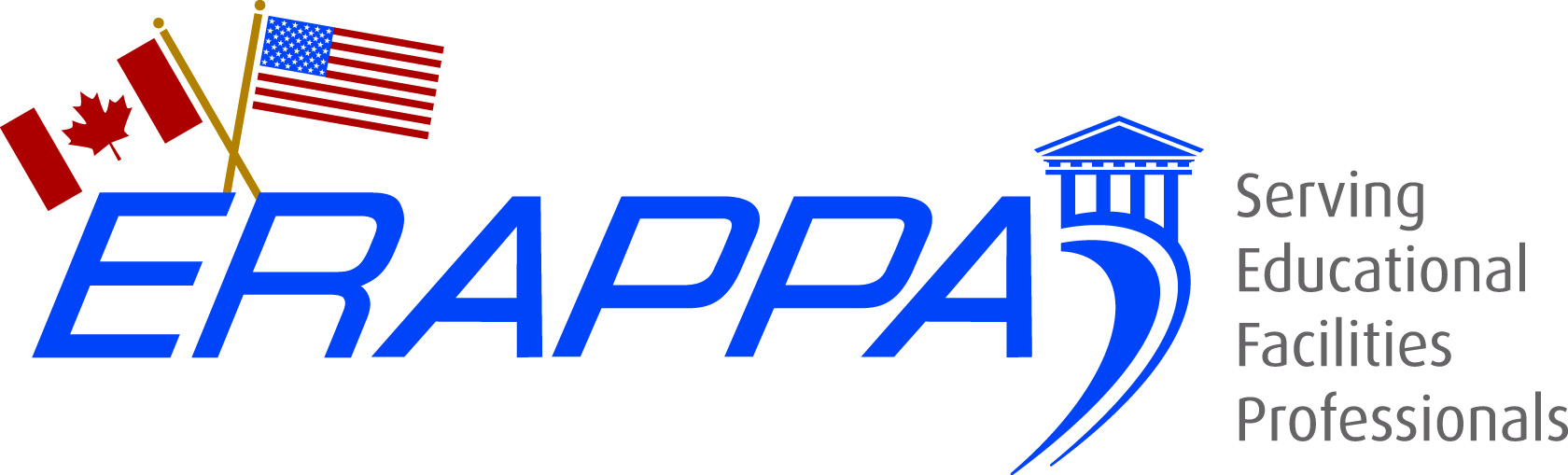 ERAPPA Norman H. Bedell AwardThe Norman H. Bedell Award was created in 1996 by ERAPPA to recognize the contributions of Norman H. Bedell who served APPA, ERAPPA and KAPPA as International Vice-President for Professional Affairs, Regional Officer and President, and as Chapter Founder and Treasurer. Norman demonstrated a unique blend of dedication and tenacity couple with a sincere love for and belief in people.This award memorializes his contributions by recognizing another member who has served with distinction and exemplifies the leadership qualities of the late Norman H. Bedell.The Norman H. Bedell Award is the most prestigious honor that ERAPPA awards and may not be awarded on an annual basis.  Nominations can be submitted by any active ERAPPA or Emeritus member.   The award recipient is chosen by the current ERAPPA board.   Common achievements of past recipients:ERAPPA PresidentAPPA Elected Board MemberERAPPA Award WinnerAPPA Award Winner20+ years of involvementNOMINATOR INFORMATIONNOMINATOR INFORMATIONNOMINATOR INFORMATIONName:_________________________________Title:_________________________________Title:_________________________________Institution:_____________________________Chapter:______________________________Chapter:______________________________Address:_______________________________________________________________________Address:_______________________________________________________________________Address:_______________________________________________________________________City:___________________________________State:______________Zip:_____________Phone:_________________________________E-Mail:_______________________________E-Mail:_______________________________NOMINEE INFORMATIONNOMINEE INFORMATIONNOMINEE INFORMATIONName:_________________________________Title:_________________________________Title:_________________________________Institution:_____________________________Chapter:______________________________Chapter:______________________________Address:_______________________________________________________________________Address:_______________________________________________________________________Address:_______________________________________________________________________City:___________________________________State:______________Zip:_____________Phone:_________________________________E-Mail:_______________________________E-Mail:_______________________________Describe the service, contributions, and/or accomplishments the nominee has made to APPA, ERAPPA and/or chapter level:Describe the service, contributions, and/or accomplishments the nominee has made to APPA, ERAPPA and/or chapter level:Describe the service, contributions, and/or accomplishments the nominee has made to APPA, ERAPPA and/or chapter level:What voluntary contributions of time, effort, resources, and leadership abilities has the nominee performed that promotes and enhances APPA and the educational facilities management profession.What voluntary contributions of time, effort, resources, and leadership abilities has the nominee performed that promotes and enhances APPA and the educational facilities management profession.What voluntary contributions of time, effort, resources, and leadership abilities has the nominee performed that promotes and enhances APPA and the educational facilities management profession.Has nominee had authorship of a publication, article, or chapter for APPA or presentation at an APPA annual meeting or educational program:Has nominee had authorship of a publication, article, or chapter for APPA or presentation at an APPA annual meeting or educational program:Has nominee had authorship of a publication, article, or chapter for APPA or presentation at an APPA annual meeting or educational program:List the APPA, ERAPPA, or Chapter board/committee positions the nominee has held and years of service:List the APPA, ERAPPA, or Chapter board/committee positions the nominee has held and years of service:List the APPA, ERAPPA, or Chapter board/committee positions the nominee has held and years of service: